ТЕСТ  7 классТема: Опасные и экстремальные  ситуации социального характера и  безопасность человека.От чего люди чаще всего травмируются и гибнут?            а) от огня и пожара;            б)от паники и давки;            в) от взрыва и обрушений.     2.   Что обозначает слово «террор»?            а) насилие;            б) страх;            в) убийство.Применение преступными элементами  или  группами неограниченного  насилия против населения, государственных деятелей или органов  власти в целях их устрашения или для достижения своих антизаконных целей и интересов это - ….а) диверсия;б) терроризм;в) покушение. Укажите действия  при обнаружении  предмета, похожего на взрывное устройство: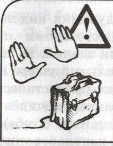 ___________________________________________________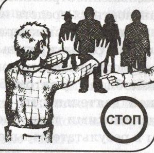 2.________________________________________________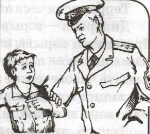 	3.__________________________________________________Укажите действия  при  угрозе взрыва: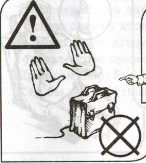 	1.______________________________________________________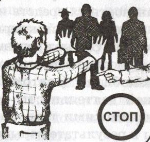 	2.________________________________________________________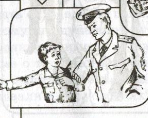 	3.________________________________________________________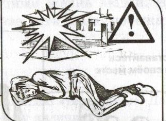 	4.______________________________________________________Укажите действия  при  взрыве  рядом с вашим домом: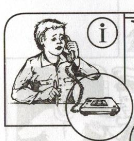 	1._______________________________________________________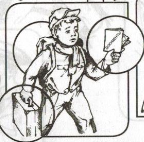 	2._________________________________________________________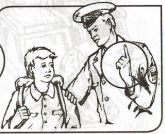 	3._______________________________________________________Укажите действия  при  взрыве  рядом с вашим домом: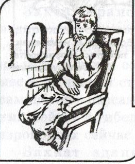 	1._____________________________________________________________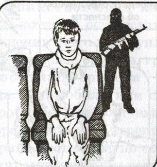 	2.__________________________________________________________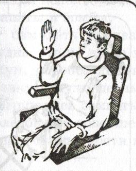 	3.__________________________________________________________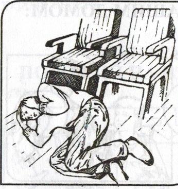 	4.________________________________________________________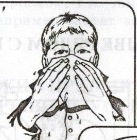 	5._____________________________________________________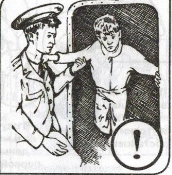 	6.___________________________________________________Выберите виды терроризма:а) арест;б) покушение;в) похищение;г) воровство;д) захват здания,е) окружение здания.